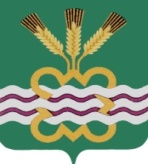 ГЛАВА МУНИЦИПАЛЬНОГО ОБРАЗОВАНИЯ«КАМЕНСКИЙ ГОРОДСКОЙ ОКРУГ»П О С Т А Н О В Л Е Н И Еот 19.02.2019 г.                                                                                    №334/1                                                                       п. МартюшО проведении голосования по отбору общественных территорий, подлежащих благоустройству в первоочередном порядке в 2020году в рамках реализации муниципальной программы «Формирование комфортной городской среды на территории Каменского городского округа на 2018-2022 годы»В соответствии с Федеральным законом от 6 октября 2003 года № 131-ФЗ «Об общих принципах организации местного самоуправления в Российской Федерации», паспортом национального проекта (программы) «Жилье и городская среда», утвержденным протоколом заседания президиума Совета при Президенте Российской Федерации по стратегическому развитию и национальным проектам от 24.09.2018 № 12, паспортом регионального проекта «Формирование комфортной городской среды на территории Свердловской области», утвержденным протоколом заседания Совета при Губернаторе Свердловской области по приоритетным стратегическим проектам Свердловской области от 17 декабря 2018 года № 18, постановлением Правительства Свердловской области от 29.01.2019 № 51-ПП «Об организации проведения в муниципальных образованиях, расположенных на территории Свердловской области, рейтингового голосования по выбору общественных территорий, подлежащих благоустройству в первоочередном порядке», в целях реализации муниципальной программы «Формирование комфортной городской среды на территории Каменского городского округа на 2018 - 2022 годы», утвержденной постановлением Главы Каменского городского округа от 14.11.2017  № 1542 (в редакции от 30.03.2018 года № 522/1, от 23.10.2018 года № 1598, от 09.11.2018 года № 1768, от 29.12.2018 № 2217) ПОСТАНОВЛЯЮ:1. Назначить проведение голосования по отбору общественных территорий, подлежащих благоустройству в первоочередном порядке в 2020 году в рамках реализации муниципальной программы «Формирование комфортной городской среды на территории Каменского городского округа на 2018 - 2022 годы», утвержденной постановлением Главы Каменского городского округа от 14.11.2017 № 1542 «Об утверждении муниципальной программы «Формирование комфортной городской среды на территории Каменского                                                     2 городского округа на 2018-2022 годы» (далее – «голосование по общественным территориям») на 27 февраля 2019 года. Определить время голосования по общественным территориям – с 9:00 до 19:00 часов.2. Определить места для голосования по общественным территориям муниципального образования «Каменский городской округ» (адреса счётных участков – прилагаются).3. Утвердить перечень общественных территорий муниципального образования «Каменский городской округ», выносимых на голосование (прилагается).4.  Разместить настоящее постановление на официальном сайте муниципального образования «Каменский городской округ».  5. Контроль за исполнением настоящего постановления возложить на заместителя Главы Администрации по вопросам ЖКХ, строительства, энергетики и связи А.П.Баранова.Глава городского округа                                                                   С.А. Белоусов    Утвержденпостановлением ГлавыКаменского городского округаот 19.02.2019 г. № 334/1«О проведении голосования по отбору общественных территорий, подлежащих благоустройству в первоочередном порядке в 2020 году в рамках реализации муниципальной программы «Формирование комфортной городской среды на территории Каменского городского округа на 2018-2022 годы»ПЕРЕЧЕНЬмест для  голосования по общественным территориям муниципального образования  «Каменский городской округ»(адреса счётных участков)1. Свердловская область, Каменский район, п.г.т. Мартюш,                  ул. Титова, 8,  здание Бродовской сельской администрации.2. Свердловская область, Каменский район, с.Позариха,                        ул. Механизаторов 29, здание Позарихинской сельской администрации.3. Свердловская область, Каменский район, с.Травянское, ул. Ворошилова 9а, помещение Травянской средней общеобразовательной  школы.Утвержденпостановлением ГлавыКаменского городского округаот 19.02.2019 г. № 334/1 «О проведении голосования по отбору общественных территорий, подлежащих благоустройству в первоочередном порядке в 2020 году в рамках реализации муниципальной программы «Формирование комфортной городской среды на территории Каменского городского округа на 2018-2022 годы»ПЕРЕЧЕНЬобщественных территорий муниципального образования Каменский городской округ, выносимых на голосование1.  "Благоустройство детской игровой и спортивной площадки с зоной отдыха", адрес: с.Травянское, ул.Ворошилова д.28, Каменский район, Свердловская область.2.  "Благоустройство территории у Дома культуры", адрес: с.Позариха, ул.Лесная д.16, Каменский район, Свердловская область.3.   «Комплексное благоустройство зоны отдыха»,  адрес: п.г.т.Мартюш, ул.Калинина д.2, Каменский район, Свердловская область.